ส่วนบนของฟอร์มส่วนล่างของฟอร์มส่วนล่างของฟอร์มส่วนล่างของฟอร์มส่วนล่างของฟอร์มส่วนล่างของฟอร์มส่วนล่างของฟอร์มส่วนล่างของฟอร์มส่วนล่างของฟอร์มส่วนล่างของฟอร์ม	องค์การบริหารส่วนตำบลท่าข้าม ซึ่งต่อไปนี้เรียกว่า "องค์การบริหารส่วนตำบล" มีความประสงค์ จะประกวดราคาจ้างก่อสร้างก่อสร้างระบบประปาหมู่บ้าน ตามแบบมาตรฐานกรมทรัพยากรน้ำ  แบบผิวดินขนาดกลาง หมู่ที่ 11  บ้านเขาดิน   ตำบลท่าข้าม  อำเภอชนแดน   จังหวัดเพชรบูรณ์  โดยมีข้อแนะนำ และข้อกำหนดดังต่อไปนี้

๑. เอกสารแนบท้ายเอกสาร ประกวดราคาจ้าง ด้วยวิธีการทางอิเล็กทรอนิกส์ 
๑.๑ แบบรูปและรายการละเอียด
๑.๒ แบบใบยื่นข้อเสนอการประกวดราคาจ้างด้วยวิธีการทางอิเล็กทรอนิกส์
๑.๓ แบบใบแจ้งปริมาณงานและราคา
๑.๔ หนังสือแสดงเงื่อนไขการซื้อและการจ้างด้วยวิธีการทางอิเล็กทรอนิกส์
๑.๕ แบบสัญญาจ้าง
๑.๖ แบบหนังสือค้ำประกัน
(๑) หลักประกันซอง
(๒) หลักประกันสัญญา
(๓) หลักประกันการรับเงินค่าจ้างล่วงหน้า
(๔) หลักประกันผลงาน
๑.๗ สูตรการปรับราคา
๑.๘ บทนิยาม
(๑) ผู้ประสงค์จะเสนอราคาหรือผู้มีสิทธิเสนอราคาที่มีผลประโยชน์ร่วมกัน
(๒) การขัดขวางการแข่งขันราคาอย่างเป็นธรรม
๑.๙ แบบบัญชีเอกสาร
(๑) บัญชีเอกสารส่วนที่ ๑
(๒) บัญชีเอกสารส่วนที่ ๒
๑.๑๐ รายละเอียดการคำนวณราคากลางงานก่อสร้างตาม BOQ. (Bill of Quantities) (รายละเอียดการคำนวณราคากลางงานก่อสร้างเป็นการเปิดเผยเพื่อให้ผู้ประสงค์จะเสนอราคาได้รู้ข้อมูลได้เท่าเทียมกันและเพื่อให้ประชาชนเข้าตรวจดูได้)

๒. คุณสมบัติของผู้ประสงค์จะเสนอราคา
๒.๑ ผู้ประสงค์จะเสนอราคาต้องเป็นผู้มีอาชีพรับจ้างงานที่ประกวดราคาจ้าง ด้วยวิธีการทางอิเล็กทรอนิกส์
๒.๒ ผู้ประสงค์จะเสนอราคาต้องไม่เป็นผู้ที่ถูกระบุชื่อไว้ในบัญชีรายชื่อผู้ทิ้งงานของทางราชการและได้แจ้งเวียนชื่อแล้ว หรือไม่เป็นผู้ที่ได้รับผลของการสั่งให้นิติบุคคลหรือบุคคลอื่นเป็นผู้ทิ้งงานตามระเบียบของทางราชการ
๒.๓ ผู้ประสงค์จะเสนอราคาต้องไม่เป็นผู้มีผลประโยชน์ร่วมกันกับผู้ประสงค์จะเสนอราคารายอื่น และ/หรือต้องไม่เป็นผู้มีผลประโยชน์ร่วมกันกับผู้ให้บริการตลาดกลางอิเล็กทรอนิกส์ ณ วันประกาศประกวดราคาจ้าง ด้วยวิธีการ    ทางอิเล็กทรอนิกส์ หรือไม่เป็นผู้กระทำการอันเป็นการขัดขวางการแข่งขันราคาอย่างเป็นธรรม ตามข้อ ๑.๘
๒.๔ ผู้ประสงค์จะเสนอราคาต้องไม่เป็นผู้ได้รับเอกสิทธิ์หรือความคุ้มกัน ซึ่งอาจปฏิเสธไม่ยอมขึ้นศาลไทย เว้นแต่รัฐบาลของผู้ประสงค์จะเสนอราคาได้มีคำสั่งให้สละสิทธิ์และความคุ้มกันเช่นว่านั้น							-2-
๒.๕ ผู้ประสงค์จะเสนอราคาต้องเป็นนิติบุคคลและมีผลงานก่อสร้าง ประเภทเดียวกันกับงานที่ ประกวดราคาจ้าง   ด้วยวิธีการทางอิเล็กทรอนิกส์ ในวงเงินไม่น้อยกว่า 1,182,900.๐๐ บาท และเป็นผลงานที่เป็นคู่สัญญาโดยตรงกับ   ส่วนราชการ หน่วยงานตามกฎหมายว่าด้วยระเบียบบริหารราชการส่วนท้องถิ่น รัฐวิสาหกิจ หรือหน่วยงานเอกชน    ที่กรมเชื่อถือ
๒.๖ บุคคลหรือนิติบุคคลที่จะเข้าเป็นคู่สัญญาต้องไม่อยู่ในฐานะเป็นผู้ไม่แสดงบัญชีรายรับรายจ่าย หรือแสดงบัญชีรายรับรายจ่ายไม่ถูกต้องครบถ้วนในสาระสำคัญ
๒.๗ บุคคลหรือนิติบุคคลที่จะเข้าเป็นคู่สัญญากับหน่วยงานของรัฐซึ่งได้ดำเนินการจัดซื้อจัดจ้างด้วยระบบอิเล็กทรอนิกส์(e-Government Procurement : e-GP) ต้องลงทะเบียนในระบบอิเล็กทรอนิกส์ของกรมบัญชีกลาง    ที่เว็บไซต์ศูนย์ข้อมูลจัดซื้อจัดจ้างภาครัฐ
๒.๘ คู่สัญญาต้องรับและจ่ายเงินผ่านบัญชีธนาคาร เว้นแต่การจ่ายเงินแต่ละครั้งซึ่งมีมูลค่าไม่เกินสามหมื่นบาทคู่สัญญาอาจจ่ายเป็นเงินสดก็ได้

๓. หลักฐานการเสนอราคา
ผู้ประสงค์จะเสนอราคาต้องเสนอเอกสารหลักฐานแยกเป็น ๒ ส่วน คือ
๓.๑ ส่วนที่ ๑ อย่างน้อยต้องมีเอกสารดังต่อไปนี้
(๑) ในกรณีผู้ประสงค์จะเสนอราคาเป็นนิติบุคคล
(ก) ห้างหุ้นส่วนสามัญหรือห้างหุ้นส่วนจำกัด ให้ยื่นสำเนาหนังสือรับรองการจดทะเบียนนิติบุคคล บัญชีรายชื่อหุ้นส่วนผู้จัดการ ผู้มีอำนาจควบคุม พร้อมรับรองสำเนาถูกต้อง
(ข) บริษัทจำกัดหรือบริษัทมหาชนจำกัด ให้ยื่นสำเนาหนังสือรับรองการจดทะเบียนนิติบุคคล หนังสือบริคณห์สนธิ บัญชีรายชื่อกรรมการผู้จัดการ ผู้มีอำนาจควบคุม และบัญชีผู้ถือหุ้นรายใหญ่ พร้อมรับรองสำเนาถูกต้อง
(๒) ในกรณีผู้ประสงค์จะเสนอราคาเป็นบุคคลธรรมดาหรือคณะบุคคลที่มิใช่นิติบุคคล ให้ยื่นสำเนาบัตรประจำตัวประชาชนของผู้นั้น สำเนาข้อตกลงที่แสดงถึงการเข้าเป็นหุ้นส่วน (ถ้ามี) สำเนาบัตรประจำตัวประชาชนของผู้เป็นหุ้นส่วน พร้อมทั้งรับรองสำเนาถูกต้อง
(๓) ในกรณีผู้ประสงค์จะเสนอราคาเป็นผู้ประสงค์จะเสนอราคาร่วมกันในฐานะเป็นผู้ร่วมค้า ให้ยื่นสำเนาสัญญาของการเข้าร่วมค้า สำเนาบัตรประจำตัวประชาชนของผู้ร่วมค้า และในกรณีที่ผู้เข้าร่วมค้าฝ่ายใดเป็นบุคคลธรรมดาที่มิใช่สัญชาติไทย ก็ให้ยื่นสำเนาหนังสือเดินทาง หรือผู้ร่วมค้าฝ่ายใดเป็นนิติบุคคลให้ยื่นเอกสารตามที่ระบุไว้ใน (๑)
(๔) สำเนาใบทะเบียนพาณิชย์ สำเนาใบทะเบียนภาษีมูลค่าเพิ่ม
(๕) บัญชีเอกสารส่วนที่ ๑ ทั้งหมดที่ได้ยื่นตามแบบในข้อ ๑.๙ (๑)
๓.๒ ส่วนที่ ๒ อย่างน้อยต้องมีเอกสารดังต่อไปนี้
(๑) หนังสือแสดงเงื่อนไขการซื้อและการจ้างด้วยวิธีการทางอิเล็กทรอนิกส์ โดยต้องลงนาม พร้อมประทับตรา(ถ้ามี)
(๒) หนังสือมอบอำนาจซึ่งปิดอากรแสตมป์ตามกฎหมายในกรณีที่ผู้ประสงค์จะเสนอราคามอบอำนาจให้บุคคลอื่นทำการแทน    
(๓) หลักประกันซองตามข้อ ๕
(๔) สำเนาหนังสือรับรองผลงานก่อสร้าง พร้อมทั้งรับรองสำเนาถูกต้อง 
(๕) บัญชีรายการก่อสร้าง(หรือใบแจ้งปริมาณงาน)
(๖) แบบใบยื่นข้อเสนอการประกวดราคาจ้างด้วยวิธีการทางอิเล็กทรอนิกส์
(๖) บัญชีเอกสารส่วนที่ ๒ ทั้งหมดที่ได้ยื่นตามแบบในข้อ ๑.๙ (๒)

๔. การเสนอราคา
๔.๑ ผู้ประสงค์จะเสนอราคาต้องยื่นข้อเสนอตามแบบที่กำหนดไว้ในเอกสารประกวดราคาจ้าง ด้วยวิธีการทางอิเล็กทรอนิกส์ และหนังสือแสดงเงื่อนไขการซื้อและการจ้างด้วยวิธีการทางอิเล็กทรอนิกส์นี้ โดยไม่มีเงื่อนไขใด ๆ ทั้งสิ้นและจะต้องกรอกข้อความให้ถูกต้องครบถ้วน รวมทั้งลงลายมือชื่อของผู้ประสงค์จะเสนอราคาให้ชัดเจน							-3-
๔.๒ ผู้ประสงค์จะเสนอราคาจะต้องกรอกปริมาณวัสดุในบัญชีรายการก่อสร้างให้ครบถ้วน
๔.๓ ผู้ประสงค์จะเสนอราคาต้องกำหนดยืนราคาไม่น้อยกว่า ๑๒๐ วัน นับแต่วันยืนยันราคาสุดท้าย โดยภายในกำหนดยืนราคาผู้ประสงค์จะเสนอราคาหรือผู้มีสิทธิเสนอราคาจะต้องรับผิดชอบราคาที่ตนเสนอไว้และจะถอนการเสนอราคามิได้
๔.๔ ผู้ประสงค์จะเสนอราคาจะต้องเสนอกำหนดเวลาดำเนินการตามสัญญาที่จะจ้างให้แล้วเสร็จไม่เกิน 9๐ วัน     นับถัดจากวันลงนามในสัญญาจ้าง หรือวันที่ได้รับหนังสือแจ้งจากองค์การบริหารส่วนตำบลให้เริ่มทำงาน
๔.๕ ก่อนยื่นเอกสารประกวดราคาจ้าง ด้วยวิธีการทางอิเล็กทรอนิกส์ ผู้ประสงค์จะเสนอราคาควรตรวจดูร่างสัญญา แบบรูป และรายละเอียด ฯลฯ ให้ถี่ถ้วนและเข้าใจเอกสารประกวดราคาทั้งหมดเสียก่อนที่จะตกลงยื่นข้อเสนอ ตามเงื่อนไขในเอกสารประกวดราคาจ้าง ด้วยวิธีการทางอิเล็กทรอนิกส์
๔.๖ ผู้ประสงค์จะเสนอราคาจะต้องยื่นเอกสาร ประกวดราคาจ้าง ด้วยวิธีการทางอิเล็กทรอนิกส์จ่าหน้าซองถึงประธานคณะกรรมการประกวดราคาจ้างก่อสร้างระบบประปาหมู่บ้าน ตามแบบมาตรฐานกรมทรัพยากรน้ำ แบบผิวดินขนาดกลาง    หมู่ที่ 11 บ้านเขาดิน  พร้อมเดินท่อเมนต์ ยาวรวม ๑,๖๕๐ เมตร  ด้วยวิธีการทางอิเล็กทรอนิกส์ โดยระบุไว้ที่หน้าซองว่า "เอกสารประกวดราคา ตามเอกสารประกวดราคาจ้าง ด้วยวิธีการทางอิเล็กทรอนิกส์ เลขที่ E1/๒๕60" ยื่นต่อคณะกรรมการ ประกวดราคา ในวันที่ 8 พฤศจิกายน ๒๕๕9 ตั้งแต่เวลา ๑๐.๐๐ น. ถึงเวลา ๑๐.๓๐ น. ณ ศูนย์รวมข้อมูลข่าวสารการซื้อหรือการจ้างระดับอำเภอ ที่ว่าการอำเภอชนแดน ชั้น ๒  เมื่อพ้นกำหนดเวลา   ยื่นเอกสารประกวดราคาจ้าง ด้วยวิธีการทางอิเล็กทรอนิกส์แล้วจะไม่รับเอกสารเพิ่มเติมโดยเด็ดขาด  คณะกรรมการ ประกวดราคา จะดำเนินการตรวจสอบคุณสมบัติของผู้ประสงค์จะเสนอราคา  แต่ละรายว่าเป็นผู้ประสงค์จะเสนอราคาที่มีผลประโยชน์ร่วมกันกับผู้ประสงค์จะเสนอราคารายอื่น หรือเป็นผู้มีผลประโยชน์ร่วมกันระหว่างผู้ประสงค์จะเสนอราคากับผู้ให้บริการตลาดกลางอิเล็กทรอนิกส์ ตามข้อ ๑.๘ (๑) ณ วันประกาศ ประกวดราคาจ้าง ด้วยวิธีการทางอิเล็กทรอนิกส์หรือไม่ พร้อมทั้งตรวจสอบข้อเสนอตาม ข้อ ๓.๒ และแจ้งผู้ประสงค์จะเสนอราคาแต่ละรายทราบผลการพิจารณาเฉพาะของตน ทางไปรษณีย์ลงทะเบียนตอบรับ หรือวิธีอื่นใดที่มีหลักฐานว่า        ผู้ประสงค์จะเสนอราคารับทราบแล้ว
หากปรากฏต่อคณะกรรมการประกวดราคาก่อนหรือในขณะที่มีการเสนอราคาด้วยวิธีการทางอิเล็กทรอนิกส์ ว่า มีผู้ประสงค์จะเสนอราคาหรือผู้มีสิทธิเสนอราคากระทำการอันเป็นการขัดขวางการแข่งขันราคาอย่างเป็นธรรม ตามข้อ ๑.๘ (๒) คณะกรรมการฯ จะตัดรายชื่อผู้ประสงค์จะเสนอราคาหรือผู้มีสิทธิเสนอราคารายนั้นออกจากการเป็นผู้มีสิทธิเสนอราคา และองค์การบริหารส่วนตำบลจะพิจารณาลงโทษผู้ประสงค์จะเสนอราคาหรือผู้มีสิทธิเสนอราคาดังกล่าวเป็นผู้ทิ้งงาน 
ผู้ประสงค์จะเสนอราคาที่ไม่ผ่านการคัดเลือกเบื้องต้น เพราะเหตุเป็นผู้ประสงค์จะเสนอราคาที่มีผลประโยชน์ร่วมกันกับผู้ประสงค์จะเสนอราคารายอื่น หรือเป็นผู้มีผลประโยชน์ร่วมกันระหว่างผู้ประสงค์จะเสนอราคากับผู้ให้บริการตลาดกลางอิเล็กทรอนิกส์ ณ วันประกาศประกวดราคาจ้างด้วยวิธีการทางอิเล็กทรอนิกส์ หรือเป็นผู้ประสงค์จะเสนอราคาที่กระทำการอันเป็นการขัดขวางการแข่งขันราคาอย่างเป็นธรรม หรือเป็นผู้ประสงค์จะเสนอราคาที่ไม่ผ่านคุณสมบัติทางด้านเทคนิคอาจอุทธรณ์คำสั่งดังกล่าวต่อหัวหน้าหน่วยงานที่จัดหาพัสดุภายใน ๓ วัน นับแต่วันที่ได้รับแจ้งจากคณะกรรมการประกวดราคา การวินิจฉัยอุทธรณ์ของหัวหน้าหน่วยงานที่จัดหาให้ถือเป็นที่สุด
หากปรากฏต่อคณะกรรมการประกวดราคา ว่า กระบวนการเสนอราคาจ้าง ด้วยวิธีการทางอิเล็กทรอนิกส์ประสบข้อขัดข้อง   จนไม่อาจดำเนินการต่อไปให้แล้วเสร็จภายในเวลาที่กำหนดไว้คณะกรรมการประกวดราคา จะสั่งพักกระบวนการเสนอราคา โดยมิให้ผู้แทนผู้มีสิทธิเสนอราคาพบปะหรือติดต่อสื่อสารกับบุคคลอื่น และเมื่อแก้ไขข้อขัดข้องแล้ว จะให้ดำเนินกระบวนการเสนอราคาต่อไป จากขั้นตอนที่ค้างอยู่ภายในเวลาของการเสนอราคาที่ยังเหลือก่อนจะสั่งพักกระบวนการเสนอราคา แต่ต้องสิ้นสุดกระบวนการเสนอราคาภายในวันเดียวกัน เว้นแต่คณะกรรมการประกวดราคา เห็นว่ากระบวนการเสนอราคาจะไม่แล้วเสร็จได้โดยง่าย หรือข้อขัดข้องไม่อาจแก้ไขได้ ประธานคณะกรรมการประกวดราคา จะสั่งยกเลิกกระบวนการเสนอราคา      และกำหนดวัน เวลาและสถานที่ เพื่อเริ่มต้นกระบวนการเสนอราคาใหม่ โดยจะแจ้งให้ผู้มีสิทธิเสนอราคาทุกรายที่อยู่ในสถานที่นั้นทราบ  คณะกรรมการประกวดราคา สงวนสิทธิ์ในการตัดสินใจดำเนินการใด ๆ ระหว่างการประกวดราคา ฯ เพื่อให้การประกวดราคา ฯ เกิดประโยชน์สูงสุดต่อทางราชการ							-4-
๔.๗ ผู้ประสงค์จะเสนอราคาที่ได้รับการคัดเลือกให้เป็นผู้มีสิทธิเสนอราคาจะต้องปฏิบัติดังนี้
(๑) ปฏิบัติตามเงื่อนไขที่ระบุไว้ในหนังสือแสดงเงื่อนไขการซื้อและการจ้างด้วยวิธีการทางอิเล็กทรอนิกส์ ที่ได้ยื่นมาพร้อมกับซองข้อเสนอทางเทคนิค
(๒) ราคาสูงสุดของการประกวดราคาจ้างด้วยวิธีการทางอิเล็กทรอนิกส์ จะต้องเริ่มต้นที่ ๒,365,8๐๐.๐๐บาท
(๓) ราคาที่เสนอจะต้องเป็นราคาที่รวมภาษีมูลค่าเพิ่ม และภาษีอื่น ๆ (ถ้ามี) รวมค่าใช้จ่ายทั้งปวงไว้ด้วยแล้ว
(๔) ผู้มีสิทธิเสนอราคาหรือผู้แทนจะต้องมาลงทะเบียนเพื่อเข้าสู่กระบวนการเสนอราคา ตามวัน เวลา และสถานที่ที่กำหนด
(๕) ผู้มีสิทธิเสนอราคาหรือผู้แทนที่มาลงทะเบียนแล้วต้อง LOGIN เข้าสู่ระบบ
(๖) ผู้มีสิทธิเสนอราคาหรือผู้แทนที่ LOGIN แล้ว จะต้องดำเนินการเสนอราคา โดยราคาที่เสนอในการประกวดราคาจ้าง ด้วยวิธีการทางอิเล็กทรอนิกส์จะต้องต่ำกว่าราคาสูงสุดในการประกวดราคา ฯ และจะต้องเสนอลดราคาขั้นต่ำ (Minimum Bid) ไม่น้อยกว่าครั้งละ ๔,๐๐๐.๐๐ บาทจากราคาสูงสุดในการประกวดราคาฯ และการเสนอลดราคาครั้งถัดๆไป ต้องเสนอลดราคาครั้งละไม่น้อยกว่า ๔,๐๐๐.๐๐ บาท จากราคาครั้งสุดท้ายที่เสนอลดแล้ว
(๗) ห้ามผู้มีสิทธิเสนอราคาถอนการเสนอราคา และเมื่อการประกวดราคา ฯ เสร็จสิ้นแล้ว จะต้องยืนยันราคาต่อผู้ให้บริการตลาดกลางอิเล็กทรอนิกส์ ราคาที่ยืนยันจะต้องตรงกับราคาที่เสนอหลังสุด
(๘) ผู้มีสิทธิเสนอราคาที่ได้รับคัดเลือกให้เป็นผู้ชนะราคาต้องรับผิดชอบค่าใช้จ่ายในการให้บริการเสนอราคาทางอิเล็กทรอนิกส์และค่าใช้จ่ายในการเดินทางของผู้ให้บริการตลาดกลางอิเล็กทรอนิกส์ ทั้งนี้จะแจ้งให้ทราบในวันเสนอราคา
(๙) ผู้มีสิทธิเสนอราคาจะต้องมาเสนอราคา ในวันที่ 14 พฤศจิกายน ๒๕๕9 ตั้งแต่เวลา 09.๐๐น. เป็นต้นไป ทั้งนี้ จะแจ้งนัดหมายตามแบบแจ้งวัน เวลา และสถานที่เสนอราคา (บก 005) ให้ทราบต่อไป
๕. หลักประกันซอง
ผู้ประสงค์จะเสนอราคาต้องวางหลักประกันซองพร้อมกับการยื่นซองข้อเสนอด้านเทคนิค จำนวน 118,29๐.๐๐ บาท        (หนึ่งแสนหนึ่งหมื่นแปดพันสองร้อยเก้าสิบบาทถ้วน)
โดยหลักประกันซองจะต้องมีระยะเวลาการค้ำประกัน ตั้งแต่วันยื่นซองข้อเสนอทางด้านเทคนิคครอบคลุมไปจนถึงวันสิ้นสุดการยืนราคา โดยหลักประกันให้ใช้อย่างหนึ่งอย่างใดดังต่อไปนี้
๕.๑ เงินสด 
๕.๒ เช็คที่ธนาคารสั่งจ่ายให้แก่องค์การบริหารส่วนตำบล โดยเป็นเช็คลงวันที่ที่ยื่นซองข้อเสนอทางด้านเทคนิค หรือก่อนหน้านั้นไม่เกิน ๓ วันทำการของทางราชการ
๕.๓ หนังสือค้ำประกันของธนาคารในประเทศตามแบบหนังสือค้ำประกันดังระบุในข้อ ๑.๖ (๑)
๕.๔ หนังสือค้ำประกันของบริษัทเงินทุน หรือบริษัทเงินทุนหลักทรัพย์ที่ได้รับอนุญาตให้ประกอบกิจการเงินทุนเพื่อการพาณิชย์และประกอบธุรกิจค้ำประกันตามประกาศของธนาคารแห่งประเทศไทย ซึ่งได้แจ้งเวียนชื่อให้ส่วนราชการต่าง ๆ ทราบแล้ว โดยอนุโลมให้ใช้ตามแบบหนังสือค้ำประกันดังระบุในข้อ ๑.๖ (๑)
๕.๕ พันธบัตรรัฐบาลไทย
หลักประกันซองตามข้อนี้ องค์การบริหารส่วนตำบลจะคืนให้ผู้ประสงค์จะเสนอราคาหรือผู้ค้ำประกันภายใน ๑๕ วัน นับถัดจากวันที่ได้พิจารณาในเบื้องต้นเรียบร้อยแล้ว เว้นแต่ผู้มีสิทธิเสนอราคารายที่คัดเลือกไว้ซึ่งเสนอราคาต่ำสุดจะคืนให้ต่อเมื่อได้ทำสัญญาหรือข้อตกลง หรือเมื่อผู้มีสิทธิเสนอราคาได้พ้นจากข้อผูกพันแล้ว
การคืนหลักประกันซองไม่ว่ากรณีใด ๆ จะคืนให้โดยไม่มีดอกเบี้ย							-5-
๖. หลักเกณฑ์และสิทธิในการพิจารณาราคา
๖.๑ ในการ ประกวดราคาจ้าง ด้วยวิธีการทางอิเล็กทรอนิกส์นี้ องค์การบริหารส่วนตำบลจะพิจารณาตัดสินด้วย ราคารวม
๖.๒ หากผู้ประสงค์จะเสนอราคารายใดมีคุณสมบัติไม่ถูกต้องตามข้อ ๒ หรือยื่นหลักฐานการเสนอราคาไม่ถูกต้องหรือไม่ครบถ้วนตามข้อ ๓ หรือยื่นเอกสารประกวดราคาจ้างด้วยวิธีการทางอิเล็กทรอนิกส์ไม่ถูกต้องตามข้อ ๔ แล้วคณะกรรมการประกวดราคาจะไม่รับพิจารณาข้อเสนอของผู้ประสงค์จะเสนอราคารายนั้น เว้นแต่เป็นข้อผิดพลาดหรือผิดหลงเพียงเล็กน้อย หรือผิดพลาดไปจากเงื่อนไขของเอกสารประกวดราคาจ้างด้วยวิธีการทางอิเล็กทรอนิกส์ในส่วนที่มิใช่สาระสำคัญ ทั้งนี้เฉพาะในกรณีที่พิจารณาเห็นว่าจะเป็นประโยชน์ต่อกรมเท่านั้น
๖.๓ องค์การบริหารส่วนตำบลสงวนสิทธิ์ไม่พิจารณาราคาของผู้ประสงค์จะเสนอราคา โดยไม่มีการผ่อนผันในกรณีดังต่อไปนี้
(๑) ไม่ปรากฏชื่อผู้ประสงค์จะเสนอราคารายนั้น ในบัญชีผู้รับเอกสารประกวดราคาจ้างด้วยวิธีการทางอิเล็กทรอนิกส์หรือ       ในหลักฐานการรับเอกสารประกวดราคาจ้างด้วยวิธีการทางอิเล็กทรอนิกส์ขององค์การบริหารส่วนตำบล
(๒) เสนอรายละเอียดแตกต่างไปจากเงื่อนไขที่กำหนดในเอกสารประกวดราคาจ้างด้วยวิธีการทางอิเล็กทรอนิกส์ที่เป็นสาระสำคัญ หรือมีผลทำให้เกิดการได้เปรียบเสียเปรียบระหว่างผู้ประสงค์จะเสนอราคารายอื่น
๖.๔ ในการตัดสินการประกวดราคาจ้างด้วยวิธีการทางอิเล็กทรอนิกส์หรือในการทำสัญญา คณะกรรมการ ประกวดราคาหรือองค์การบริหารส่วนตำบล มีสิทธิให้ผู้เสนอราคาชี้แจงข้อเท็จจริง สภาพ ฐานะ หรือข้อเท็จจริงอื่นใดที่เกี่ยวข้องกับผู้ประสงค์จะเสนอราคาได้ องค์การบริหารส่วนตำบลมีสิทธิที่จะไม่รับราคาหรือไม่ทำสัญญา หากหลักฐานดังกล่าวไม่มีความเหมาะสมหรือไม่ถูกต้อง
๖.๕ องค์การบริหารส่วนตำบลทรงไว้ซึ่งสิทธิที่จะไม่รับราคาต่ำสุด หรือราคาหนึ่งราคาใด หรือราคาที่เสนอทั้งหมดก็ได้ และอาจพิจารณาเลือกจ้างในจำนวน หรือขนาด หรือเฉพาะรายการหนึ่งรายการใด หรืออาจจะยกเลิกการประกวดราคาจ้างด้วยวิธีการทางอิเล็กทรอนิกส์โดยไม่พิจารณาจัดจ้างเลยก็ได้สุดแต่จะพิจารณา ทั้งนี้ เพื่อประโยชน์ของทางราชการเป็นสำคัญ และให้ถือว่าการตัดสินของกรมเป็นเด็ดขาด ผู้ประสงค์จะเสนอราคาหรือผู้มีสิทธิเสนอราคาจะเรียกร้องค่าเสียหายใดๆ มิได้ รวมทั้งกรมจะพิจารณายกเลิกการประกวดราคาจ้างด้วยวิธีการทางอิเล็กทรอนิกส์และลงโทษผู้มีสิทธิเสนอราคาเป็นผู้ทิ้งงาน ไม่ว่าจะเป็นผู้มีสิทธิเสนอราคาที่ได้รับการคัดเลือกหรือไม่ก็ตาม หากมีเหตุที่เชื่อได้ว่าการเสนอราคากระทำการโดยไม่สุจริต เช่น การเสนอเอกสารอันเป็นเท็จ หรือใช้ชื่อบุคคลธรรมดา หรือนิติบุคคลอื่นมาเสนอราคาแทน เป็นต้น  ในกรณีที่ผู้มีสิทธิเสนอราคารายที่เสนอราคาต่ำสุด เสนอราคาต่ำจนคาดหมายได้ว่าไม่อาจดำเนินงานตามสัญญาได้ คณะกรรมการประกวดราคาหรือองค์การบริหารส่วนตำบลจะให้ผู้มีสิทธิเสนอราคารายนั้นชี้แจงและแสดงหลักฐานที่ทำให้เชื่อได้ว่าผู้มีสิทธิเสนอราคาสามารถดำเนินงานตามการประกวดราคาจ้างด้วยวิธีการทางอิเล็กทรอนิกส์ให้เสร็จสมบูรณ์ หากคำชี้แจงไม่เป็นที่รับฟังได้ กรมมีสิทธิที่จะไม่รับราคาของผู้มีสิทธิเสนอราคารายนั้น
๖.๖ ในกรณีที่ปรากฏข้อเท็จจริงภายหลังจากการประกวดราคาจ้าง ด้วยวิธีการทางอิเล็กทรอนิกส์ว่าผู้ประสงค์จะเสนอราคาที่ได้รับการคัดเลือกเป็นผู้มีสิทธิเสนอราคาที่มีผลประโยชน์ร่วมกันกับผู้มีสิทธิเสนอราคารายอื่นหรือเป็นผู้มีผลประโยชน์ร่วมกันระหว่างผู้มีสิทธิเสนอราคากับผู้ให้บริการตลาดกลางอิเล็กทรอนิกส์ ณ วันประกาศประกวดราคาจ้างด้วยวิธีการ                 ทางอิเล็กทรอนิกส์ หรือเป็นผู้มีสิทธิเสนอราคาที่กระทำการอันเป็นการขัดขวางการแข่งขันราคาอย่างเป็นธรรม ตามข้อ ๑.๘ กรมมีอำนาจที่จะตัดรายชื่อผู้มีสิทธิเสนอราคาดังกล่าว และกรมจะพิจารณาลงโทษผู้มีสิทธิเสนอราคารายนั้นเป็นผู้ทิ้งงาน

๗. การทำสัญญาจ้าง
ผู้ชนะการประกวดราคาจ้างด้วยวิธีการทางอิเล็กทรอนิกส์(ผู้รับจ้าง)จะต้องทำสัญญาจ้างตามแบบสัญญาดังระบุในข้อ ๑.๕ กับองค์การบริหารภายใน ๗ วัน นับถัดจากวันที่ได้รับแจ้ง และจะต้องวางหลักประกันสัญญาเป็นจำนวนเงินเท่ากับร้อยละ๕ของราคาค่าจ้างที่ประกวดราคาจ้างด้วยวิธีการทางอิเล็กทรอนิกส์ได้ ให้กรมยึดถือไว้ในขณะทำสัญญา โดยใช้หลักประกันอย่างหนึ่งอย่างใด ดังต่อไปนี้							-6-
๗.๑ เงินสด
๗.๒ เช็คที่ธนาคารสั่งจ่ายให้แก่กรม โดยเป็นเช็คลงวันที่ที่ทำสัญญาหรือก่อนหน้านั้นไม่เกิน ๓ วัน ทำการของทางราชการ
๗.๓ หนังสือค้ำประกันของธนาคารภายในประเทศตามแบบหนังสือค้ำประกันดังระบุในข้อ ๑.๖ (๒)
๗.๔ หนังสือค้ำประกันของบริษัทเงินทุน หรือบริษัทเงินทุนหลักทรัพย์ที่ได้รับอนุญาตให้ประกอบกิจการเงินทุนเพื่อการพาณิชย์และประกอบธุรกิจค้ำประกันตามประกาศของธนาคารแห่งประเทศไทย ซึ่งได้แจ้งชื่อเวียนให้ส่วนราชการต่าง ๆ ทราบแล้ว โดยอนุโลมให้ใช้ตามแบบหนังสือค้ำประกันดังระบุในข้อ ๑.๖ (๒)
๗.๕ พันธบัตรรัฐบาลไทย
หลักประกันนี้จะคืนให้โดยไม่มีดอกเบี้ย ภายใน ๑๕ วัน นับถัดจากวันที่คู่สัญญาพ้นจากข้อผูกพันตามสัญญาจ้างแล้ว

๘. ค่าจ้างและการจ่ายเงิน
กรมจะจ่ายเงินค่าจ้าง โดยแบ่งออกเป็น ๓ งวด ดังนี้
งวดที่ ๑ เป็นจำนวนเงินในอัตราร้อยละ ๓๐ ของค่าจ้าง เมื่อผู้รับจ้างได้ปฏิบัติงานให้แล้วเสร็จภายใน ๔๕ วัน
งวดที่ ๒ เป็นจำนวนเงินในอัตราร้อยละ ๓๐ ของค่าจ้าง เมื่อผู้รับจ้างได้ปฏิบัติงาน ให้แล้วเสร็จภายใน 75 วัน
งวดสุดท้าย เป็นจำนวนเงินในอัตราร้อยละ ๔๐ ของค่าจ้าง เมื่อผู้รับจ้างได้ปฏิบัติงานทั้งหมดให้แล้วเสร็จเรียบร้อยตามสัญญา รวมทั้งทำสถานที่ก่อสร้างให้สะอาดเรียบร้อย

๙. อัตราค่าปรับ
ค่าปรับตามแบบสัญญาจ้างข้อ ๑๗ จะกำหนดในอัตราร้อยละ ๐.๑๐ ของค่าจ้างตามสัญญาต่อวัน

๑๐. การรับประกันความชำรุดบกพร่อง
ผู้ชนะการประกวดราคาจ้าง ด้วยวิธีการทางอิเล็กทรอนิกส์ ซึ่งได้ทำข้อตกลงเป็นหนังสือ หรือทำสัญญาจ้าง ตามแบบดังระบุในข้อ ๑.๕ แล้วแต่กรณี จะต้องรับประกันความชำรุดบกพร่องของงานจ้างที่เกิดขึ้นภายในระยะเวลาไม่น้อยกว่า ๒ ปี นับถัดจากวันที่องค์การบริหารได้รับมอบงาน โดยผู้รับจ้างต้องรีบจัดการซ่อมแซมแก้ไขให้ใช้การได้ดีดังเดิมภายใน ๓๐ วัน นับถัดจากวันที่ได้รับแจ้งความชำรุดบกพร่อง

๑๑. ข้อสงวนสิทธิ์ในการเสนอราคาและอื่น ๆ
๑๑.๑ เงินค่าจ้างสำหรับงานจ้างครั้งนี้ ได้มาจาก เงินอุดหนุนเฉพาะกิจ
การจัดซื้อหรือการจ้างครั้งนี้จะมีการลงนามในสัญญาหรือข้อตกลงเป็นหนังสือได้ต่อเมื่อพระราชบัญญัติงบประมาณรายจ่ายประจำปีงบประมาณ พ.ศ.2560 มีผลใช้บังคับ และได้รับการจัดสรรงบประมาณจากสำนักงบประมาณแล้ว กรณีที่ไม่ได้รับการจัดสรรงบประมาณสามารถยกเลิกการจัดหาได้ แล้วเท่านั้น
ราคากลางของงานประกวดราคาจ้างก่อสร้างระบบประปาหมู่บ้าน ตามแบบมาตรฐานกรมทรัพยากรน้ำ แบบผิวดินขนาดกลาง หมู่ที่ 11 บ้านเขาดิน พร้อมเดินท่อเมนต์ ยาวรวม 1,650  เมตร ด้วยวิธีการทางอิเล็กทรอนิกส์ในการประกวดราคาจ้างด้วยวิธีการทางอิเล็กทรอนิกส์ครั้งนี้เป็นเงินทั้งสิ้น ๒,365,8๐๐.๐๐ (สองล้านสามแสนหกหมื่นห้าพันแปดร้อยบาทถ้วน) 
๑๑.๒ เมื่อองค์การบริหารได้คัดเลือกผู้มีสิทธิเสนอราคารายใดให้เป็นผู้รับจ้าง และได้ตกลงจ้างตามการ ประกวดราคาจ้าง      ด้วยวิธีการทางอิเล็กทรอนิกส์ แล้ว ถ้าผู้รับจ้างจะต้องสั่งหรือนำสิ่งของมาเพื่องานจ้างดังกล่าวเข้ามาจากต่างประเทศและของนั้นต้องนำเข้ามาโดยทางเรือในเส้นทางที่มีเรือไทยเดินอยู่ และสามารถให้บริการรับขนได้ตามที่รัฐมนตรีว่าการกระทรวงคมนาคมประกาศกำหนด ผู้มีสิทธิเสนอราคาซึ่งเป็นผู้รับจ้างจะต้องปฏิบัติตามกฎหมายว่าด้วยการส่งเสริมการพาณิชยนาวี ดังนี้
(๑) แจ้งการสั่งหรือนำสิ่งของดังกล่าวเข้ามาจากต่างประเทศต่อกรมเจ้าท่าภายใน ๗ วัน นับตั้งแต่วันที่ผู้รับจ้างสั่งหรือซื้อขายของจากต่างประเทศ เว้นแต่เป็นของที่รัฐมนตรีว่าการกระทรวงคมนาคมประกาศยกเว้นให้บรรทุกโดยเรืออื่นได้							-7-
(๒) จัดการให้สิ่งของดังกล่าวบรรทุกโดยเรือไทย หรือเรือที่มีสิทธิเช่นเดียวกับเรือไทยจากต่างประเทศมายังประเทศไทย เว้นแต่จะได้รับอนุญาตจากกรมเจ้าท่า ให้บรรทุกสิ่งของนั้นโดยเรืออื่นที่มิใช่เรือไทย ซึ่งจะต้องได้รับอนุญาตเช่นนั้นก่อนบรรทุกของลงเรืออื่น หรือเป็นของที่รัฐมนตรีว่าการกระทรวงคมนาคมประกาศยกเว้นให้บรรทุกของลงเรืออื่น                                    (๓) ในกรณีที่ไม่ปฏิบัติตาม (๑) หรือ (๒) ผู้รับจ้างจะต้องรับผิดตามกฎหมายว่าด้วยการส่งเสริมการพาณิชยนาวี
๑๑.๓ ผู้ประสงค์จะเสนอราคาซึ่งได้ยื่นเอกสารประกวดราคาด้วยวิธีการทางอิเล็กทรอนิกส์ ต่อองค์การบริหารส่วนตำบลฯ แล้วจะถอนตัวออกจากการประกวดราคาฯ มิได้ และเมื่อได้รับการคัดเลือกให้เป็นผู้มีสิทธิเสนอราคาแล้ว ต้องเข้าร่วมเสนอราคาด้วยวิธีการทางอิเล็กทรอนิกส์ตามเงื่อนไขที่กำหนดใน ข้อ ๔.๗ (๔) (๕) (๖) และ (๗) มิฉะนั้น องค์การบริหารส่วนตำบลจะริบหลักประกันซองจำนวนร้อยละ ๒.๕ ของวงเงินที่จัดหาทันที และอาจพิจารณาเรียกร้องให้ชดใช้ความเสียหายอื่น (ถ้ามี) รวมทั้งอาจพิจารณาให้เป็นผู้ทิ้งงานได้ หากมีพฤติกรรมเป็นการขัดขวางการแข่งขันราคาอย่างเป็นธรรม
๑๑.๔ ผู้มีสิทธิเสนอราคาซึ่งองค์การบริหารส่วนตำบล ได้คัดเลือกแล้ว ไม่ไปทำสัญญาหรือข้อตกลงภายในเวลาที่ทางราชการกำหนดดังระบุไว้ในข้อ ๗ องค์การบริหารส่วนตำบลจะริบหลักประกันซองหรือเรียกร้องจากผู้ออกหนังสือค้ำประกันซองทันที และอาจพิจารณาเรียกร้องให้ชดใช้ความเสียหายอื่น (ถ้ามี) รวมทั้งจะพิจารณาให้เป็นผู้ทิ้งงานตามระเบียบของทางราชการ
๑๑.๕ องค์การบริหารส่วนตำบลสงวนสิทธิ์ที่จะแก้ไขเพิ่มเติมเงื่อนไขหรือข้อกำหนดในแบบสัญญาให้เป็นไปตามความเห็นของสำนักงานอัยการสูงสุด (ถ้ามี)

๑๒. การปรับราคาค่างานก่อสร้าง 
การปรับราคาค่างานก่อสร้างตามสูตรการปรับราคาดังระบุในข้อ ๑.๗ จะนำมาใช้ในกรณีที่ค่างานก่อสร้างลดลงหรือเพิ่มขึ้น โดยวิธีการต่อไปนี้
ตามเงื่อนไข หลักเกณฑ์ สูตรและวิธีคำนวณที่ใช้กับสัญญาแบบปรับราคาได้ตามมติคณะรัฐมนตรีเมื่อวันที่ ๒๒ สิงหาคม ๒๕๓๒ เรื่อง การพิจารณาช่วยเหลือผู้ประกอบอาชีพงานก่อสร้าง ตามหนังสือสำนักเลขาธิการคณะรัฐมนตรี ที่ นร ๐๒๐๓/ว ๑๐๙ ลงวันที่ ๒๔ สิงหาคม ๒๕๓๒
สูตรการปรับราคา (สูตรค่า K) จะต้องคงที่ที่ระดับที่กำหนดไว้ในวันแล้วเสร็จตามที่กำหนดไว้ในสัญญา หรือภายในระยะเวลาที่กรมได้ขยายออกไป โดยจะใช้สูตรของทางราชการที่ได้ระบุในข้อ ๑.๗
๑๓. มาตรฐานฝีมือช่าง
เมื่อองค์การบริหารได้คัดเลือกผู้มีสิทธิเสนอราคารายใดให้เป็นผู้รับจ้างและได้ตกลงจ้างก่อสร้างตามประกาศนี้แล้วผู้มีสิทธิเสนอราคาจะต้องตกลงว่าในการปฏิบัติงานก่อสร้างดังกล่าวผู้ประสงค์จะเสนอราคาจะต้องมีและใช้ผู้ผ่านการทดสอบมาตรฐานฝีมือช่างจาก ผู้มีวุฒิบัตรระดับ ปวช. ปวส. และปวท.หรือผู้มีวุฒิบัตรระดับ ปวช. ปวส. และปวท. หรือเทียบเท่าจากสถาบันการศึกษาที่ ก.พ. รับรองให้เข้ารับราชการได้ ในอัตราไม่ต่ำกว่าร้อยละ ๑๐ ของแต่ละสาขาช่าง จำนวนอย่างน้อย ๑ คน ในแต่ละสาขาช่างดังต่อไปนี้
ผู้มีวุฒิบัตรระดับ ปวช. ปวส. และ ปวท. หรือเทียบเท่าจากสถาบันการศึกษาที่ ก.พ. รับรองให้เข้ารับราชการได้
๑๔. การปฏิบัติตามกฎหมายและระเบียบ
ในระหว่างระยะเวลาการก่อสร้างผู้รับจ้างพึงปฏิบัติตามหลักเกณฑ์ที่กฎหมายและระเบียบได้กำหนดไว้โดยเคร่งครัด
หมายเหตุ
ผู้ประสงค์จะเสนอราคา หมายถึง ผู้ขายหรือผู้รับจ้าง ที่เข้ารับการคัดเลือกจากหน่วยงานที่จะจัดหาพัสดุ เพื่อเป็นผู้มีสิทธิเสนอราคา
ผู้มีสิทธิเสนอราคา หมายถึง ผู้ประสงค์จะเสนอราคาที่ได้รับการคัดเลือกจากหน่วยงานที่จะจัดหาพัสดุ ให้เป็นผู้มีสิทธิเสนอราคาด้วยวิธีการทางอิเล็กทรอนิกส์							-8-
การนับระยะเวลาค้ำประกันซองตามข้อ ๕ ให้หน่วยงานที่จัดหาพัสดุนับเป็น ๒ ช่วงเวลาติดต่อกัน คือ ช่วงแรก ตั้งแต่วันยื่นซองข้อเสนอทางด้านเทคนิคจนถึงวันยืนยันราคาสุดท้าย (วันเสนอราคา) และนับต่อเนื่องกันในช่วงที่สอง คือ ตั้งแต่วันถัดจากวันยืนยันราคาสุดท้าย จนถึงวันสิ้นสุดการยืนราคา ตัวอย่างเช่น กำหนดวันยื่นซองข้อเสนอทางด้านเทคนิค วันที่ 8 พฤศจิกายน ๒๕๕9 กำหนดวันเสนอราคาวันที่ 14 พฤศจิกายน ๒๕๕9 และกำหนดยืนราคา ๑๒๐ วัน นับแต่วันยืนยันราคาสุดท้าย การนับระยะเวลาค้ำประกันซองคือ วันที่ 8 พฤศจิกายน ๒๕๕9 จนถึงวันที่ 6 มกราคม ๒๕๕9 และนับต่อเนื่องในช่วงที่สองให้เริ่มนับตั้งแต่วันที่ 7 มกราคม ๒๕60 จนถึงวันที่ 7 มีนาคม ๒๕60 (รวม ๑๒๐ วัน) ดังนั้น ระยะเวลาการนับหลักประกันซอง คือ ตั้งแต่วันที่ 8 พฤศจิกายน ๒๕๕9 จนถึงวันที่ 7 มีนาคม ๒๕60 การเสนอลดราคาขั้นต่ำ (Minimum Bid) ให้หน่วยงานที่จะจัดหาพัสดุคำนวณวงเงินการเสนอลดราคาขั้นต่ำแต่ละครั้งในอัตราร้อยละ ๐.๒ ของราคาสูงสุดของการประกวดราคาด้วยวิธีการทางอิเล็กทรอนิกส์หากคำนวณแล้วมีเศษของหลักหน่วยนับใดๆ ให้ปัดเศษดังกล่าวเป็นหน่วยนับนั้น โดยไม่ต้องมีเศษของแต่ละหน่วยนับ เพื่อความชัดเจน และป้องกันความผิดพลาดในการเสนอลดราคาขั้นต่ำแต่ละครั้ง เช่น กรณีราคาสูงสุดของการประกวดราคาฯ ๑๕๕,๖๕๗,๐๐๐ บาท คำนวณร้อยละ ๐.๒ ได้เท่ากับ ๓๑๑,๓๑๔ บาท ให้กำหนดการเสนอลดราคาขั้นต่ำ (Minimum Bid) ไม่น้อยกว่าครั้งละ ๓๐๐,๐๐๐ บาท ราคาสูงสุดของการประกวดราคาฯ ๔๔,๕๖๗,๕๐๐ บาท คำนวณร้อยละ ๐.๒ ได้เท่ากับ ๘๙,๑๓๕ บาท ให้กำหนดการเสนอลดราคาขั้นต่ำ (Minimum Bid) ไม่น้อยกว่าครั้งละ ๘๐,๐๐๐ บาท ราคาสูงสุดของการประกวดราคาฯ ๗,๗๘๙,๐๐๐ บาท คำนวณร้อยละ ๐.๒ ได้เท่ากับ ๑๕,๕๗๘ บาท ให้กำหนดการเสนอลดราคาขั้นต่ำ (Minimum Bid) ไม่น้อยกว่าครั้งละ ๑๐,๐๐๐ บาท ทั้งนี้ ผู้เสนอราคาสามารถเสนอลดราคาขั้นต่ำสูงกว่าราคาขั้นต่ำที่กำหนดได้ เช่น กรณีกำหนดการเสนอลดราคาขั้นต่ำ (Minimum Bid)     ไม่น้อยกว่าครั้งละ ๓๐๐,๐๐๐ บาทผู้เสนอราคาสามารถเสนอลดราคาได้ครั้งละมากกว่า ๓๐๐,๐๐๐ บาท ได้ และการเสนอลดราคาครั้งถัดๆไป ต้องเสนอลดราคาตามที่กำหนดจากราคาครั้งสุดท้ายที่เสนอลดแล้ว สำหรับกรณีการจัดหาพัสดุที่หน่วยงานที่จะจัดหาพัสดุกำหนดให้เสนอราคาในลักษณะการเสนอราคาต่อหน่วย เห็นควรให้หน่วยงานกำหนดให้เสนอราคาและพิจารณาในลักษณะการเสนอราคารวม เพื่อให้สามารถปฏิบัติตามหลักเกณฑ์ดังกล่าวข้างต้นได้					     (นางศิริรัตน์  เอี่ยมสะอาด)องค์การบริหารส่วนตำบลท่าข้าม                                                               18 ตุลาคม ๒๕๕9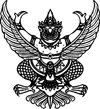 ประกาศ องค์การบริหารส่วนตำบลท่าข้าม เรื่อง ประกวดราคาจ้างก่อสร้างระบบประปาหมู่บ้าน ตามแบบมาตรฐานกรมทรัพยากรน้ำ  แบบผิวดินขนาดกลาง หมู่ที่ 11 บ้านเขาดิน พร้อมเดินท่อเมนต์ ยาวรวม 1,650  เมตร ด้วยวิธีการทางอิเล็กทรอนิกส์*****************************		องค์การบริหารส่วนตำบลท่าข้ามมีความประสงค์จะ ประกวดราคาจ้างก่อสร้างระบบประปาหมู่บ้าน         ตามแบบมาตรฐานกรมทรัพยากรน้ำ แบบผิวดินขนาดกลาง หมู่ที่ 11 บ้านเขาดิน พร้อมเดินท่อเมนต์ ยาวรวม 1,650  เมตร ด้วยวิธีการทางอิเล็กทรอนิกส์ ราคากลางของงานก่อสร้างในการประกวดราคาด้วยวิธีการทางอิเล็กทรอนิกส์ครั้งนี้เป็นเงินทั้งสิ้น ๒,365,8๐๐.๐๐ บาท (สองล้านสามแสนหกหมื่นห้าพันแปดร้อยบาทถ้วน)ผู้มีสิทธิเสนอราคาจะต้องมีคุณสมบัติ ดังต่อไปนี้๑. เป็นนิติบุคคล ผู้มีอาชีพรับจ้างงานที่ประกวดราคาจ้างด้วยวิธีการทางอิเล็กทรอนิกส์ดังกล่าว ซึ่งมีผลงานก่อสร้างประเภทเดียวกัน ในวงเงินไม่น้อยกว่า 1,182,900.00 บาท
๒. ไม่เป็นผู้ที่ถูกระบุชื่อไว้ในบัญชีรายชื่อผู้ทิ้งงานของทางราชการและได้แจ้งเวียนชื่อแล้ว
๓. ไม่เป็นผู้ได้รับเอกสิทธิ์หรือความคุ้มกัน ซึ่งอาจปฏิเสธไม่ยอมขึ้นศาลไทย เว้นแต่รัฐบาลของผู้ประสงค์จะเสนอราคาได้มีคำสั่งให้สละสิทธิ์ความคุ้มกันเช่นว่านั้น
๔. ไม่เป็นผู้มีผลประโยชน์ร่วมกันกับผู้ประสงค์จะเสนอราคารายอื่นที่เข้าเสนอราคาให้แก่องค์การบริหารส่วนตำบลท่าข้าม ณ วันที่ประกาศประกวดราคาด้วยวิธีการทางอิเล็กทรอนิกส์ หรือไม่เป็นผู้กระทำการอันเป็นการขัดขวางการแข่งขันราคาอย่างเป็นธรรมในการประกวดราคาจ้างด้วยวิธีการทางอิเล็กทรอนิกส์ครั้งนี้
๖. บุคคลหรือนิติบุคคลที่จะเข้าเป็นคู่สัญญาต้องไม่อยู่ในฐานะเป็นผู้ไม่แสดงบัญชีรายรับรายจ่าย หรือแสดงบัญชีรายรับรายจ่ายไม่ถูกต้องครบถ้วนในสาระสำคัญ
๗. บุคคลหรือนิติบุคคลที่จะเข้าเป็นคู่สัญญากับหน่วยงานของรัฐซึ่งได้ดำเนินการจัดซื้อจัดจ้างด้วยระบบอิเล็กทรอนิกส์          (e-Government Procurement : e-GP) ต้องลงทะเบียนในระบบอิเล็กทรอนิกส์ของกรมบัญชีกลาง ที่เว็บไซต์ศูนย์ข้อมูลจัดซื้อจัดจ้างภาครัฐ
๘. คู่สัญญาต้องรับและจ่ายเงินผ่านบัญชีธนาคาร เว้นแต่การจ่ายเงินแต่ละครั้งซึ่งมีมูลค่าไม่เกินสามหมื่นบาทคู่สัญญาอาจจ่ายเป็นเงินสดก็ได้		กำหนดดูสถานที่ก่อสร้างในวันที่ 27 ตุลาคม ๒๕๕9 ตั้งแต่เวลา ๑๓.๐๐ น. ถึงเวลา ๑๕.๐๐ น. ณ หมู่ที่ 11   บ้านเขาดิน ตำบลท่าข้าม อำเภอชนแดน จังหวัดเพชรบูรณ์ และกำหนดรับฟังคำชี้แจงรายละเอียดเพิ่มเติมในวันที่  27 ตุลาคม ๒๕๕9 ตั้งแต่เวลา ๑๕.๓๐ น. เป็นต้นไป		กำหนดยื่นซองเอกสารประกวดราคาจ้างก่อสร้างด้วยวิธีการทางอิเล็กทรอนิกส์ ในวันที่ 8 พฤศจิกายน ๒๕๕9 ตั้งแต่เวลา ๑๐.๐๐ น. ถึงเวลา ๑๐.๓๐ น. ณ ศูนย์รวมข้อมูลข่าวสารการซื้อหรือการจ้างระดับอำเภอ ที่ว่าการอำเภอชนแดน ชั้น ๒ และกำหนดเสนอราคาในวันที่ 14 พฤศจิกายน ๒๕๕9 ตั้งแต่เวลา 09.๐๐ น. ถึงเวลา 09.30 น.		ผู้สนใจติดต่อขอซื้อเอกสารประกวดราคาจ้างก่อสร้างด้วยวิธีการทางอิเล็กทรอนิกส์ ในราคาชุดละ ๑,๕๐๐ บาท ได้ที่ ห้องส่วนการคลังองค์การบริหารส่วนตำบลท่าข้าม ตำบลท่าข้าม อำเภอชนแดน จังหวัดเพชรบูรณ์						-2- ในวันที่ 18 ตุลาคม ๒๕๕9 ถึงวันที่ 2 พฤศจิกายน ๒๕๕9 ตั้งแต่เวลา ๐๘.๓๐ น. ถึงเวลา ๑๖.๓๐ น. ดูรายละเอียดได้ที่เว็บไซต์ www.thakham-pbn.co.th หรือสอบถามทางโทรศัพท์หมายเลข ๐๕๖-๗๖๗๑๙๑ ในวันและเวลาราชการประกาศ ณ วันที่ 18  ตุลาคม  2559